Mountain Eire Class Payment Coupon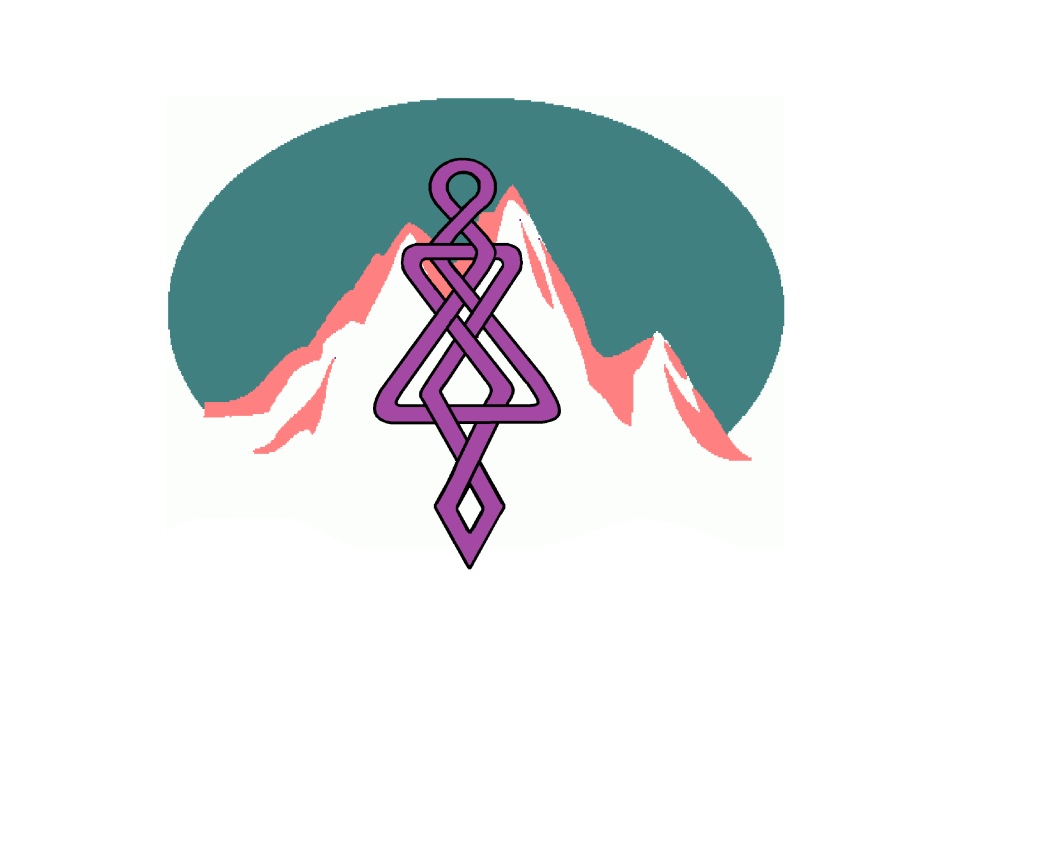 Dancer Name ___________________________________________For the month of:Jan	      Feb 	   Mar	          Apr            May    	    June    July	          Aug   	       Sept	Oct             Nov       	        DecOne Month at the Following Rate:Adult - $60 – punch cardBeg1 - $40		plus Late ___ week(s) - $____  ($5 charge late Beg2 - $40					fee per week overdue)Nov/PW - $40Hard Shoe Class - $30Champ Prep/Prelim - $85		Please make checks        payable to Mountain EireTotal Paid - $___________Mountain Eire Class Payment CouponDancer Name ___________________________________________For the month of:Jan	      Feb 	   Mar	          Apr            May    	    June    July	          Aug   	       Sept	Oct             Nov       	        DecOne Month at the Following Rate:Adult - $60 – punch cardBeg1 - $40		plus Late ___ week(s) - $____  ($5 charge late Beg2 - $40					fee per week overdue)Nov/PW - $40Hard Shoe Class - $30Champ Prep/Prelim - $85		Please make checks        payable to Mountain EireTotal Paid - $___________Mountain Eire Class Payment CouponDancer Name ___________________________________________For the month of:Jan	      Feb 	   Mar	          Apr            May    	    June    July	          Aug   	       Sept	Oct             Nov       	        DecOne Month at the Following Rate:Adult - $60 – punch cardBeg1 - $40		plus Late ___ week(s) - $____  ($5 charge late Beg2 - $40					fee per week overdue)Nov/PW - $40Hard Shoe Class - $30Champ Prep/Prelim - $85		Please make checks        payable to Mountain EireTotal Paid - $___________Mountain Eire Class Payment CouponDancer Name ___________________________________________For the month of:Jan	      Feb 	   Mar	          Apr            May    	    June    July	          Aug   	       Sept	Oct             Nov       	        DecOne Month at the Following Rate:Adult - $60 – punch cardBeg1 - $40		plus Late ___ week(s) - $____  ($5 charge late Beg2 - $40					fee per week overdue)Nov/PW - $40Hard Shoe Class - $30Champ Prep/Prelim - $85		Please make checks        payable to Mountain EireTotal Paid - $___________